РОССИЙСКАЯ  ФЕДЕРАЦИЯ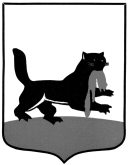 г. ИркутскГ О Р О Д С К А Я   Д У М А  Р Е Ш Е Н И Е      О внесении изменений и дополнений     в Устав города ИркутскаПринято на   35  заседании  Думы города Иркутска  6 созыва                     «  25  »     __мая__      2017 г.В целях приведения в соответствие с законодательством, руководствуясь Федеральным законом «Об общих принципах организации местного самоуправления в Российской Федерации», ст. 5 Федерального закона «О внесении изменений в отдельные законодательные акты Российской Федерации в части совершенствования государственного регулирования организации отдыха и оздоровления детей», ст. 1 Федерального закона от 28.12.2016 г. № 494-ФЗ «О внесении изменений в отдельные законодательные акты Российской Федерации», Федеральным законом от 03.04.2017 г. № 62-ФЗ «О внесении изменений в Федеральный закон «Об общих принципах организации местного самоуправления в Российской Федерации», ст. 3 Федерального закона «О внесении изменений в отдельные законодательные акты Российской Федерации в целях совершенствования государственной политики в области противодействия коррупции», ст. ст. 12, 24, 31, 32, 78, 79 Устава города Иркутска, учитывая результаты публичных слушаний по проекту решения Думы  города  Иркутска  «О  внесении  изменений  и  дополнений   в Устав города Иркутска» (протокол публичных слушаний от 16 мая 2017 года), Дума города ИркутскаР Е Ш И Л А:1. Внести Изменения и дополнения в Устав города Иркутска, принятый в новой редакции решением городской Думы города Иркутска от 20.05.2004 г. № 003-20-430537/4, с изменениями и дополнениями, внесенными решениями Думы города Иркутска от 29.11.2007 г. № 004-20-440690/7, от 17.09.2009 г. № 004-20-641096/9, от 06.10.2010 г. № 005-20-150188/0, от 30.09.2011 г. № 005-20-260382/1, от 07.09.2012 г. № 005-20-370599/2, от 01.04.2013 г. № 005-20-450754/3, от 29.11.2013 г. № 005-20-510887/3, от 28.02.2014 г. № 005-20-550929/4, от 25.06.2014 г. № 005-20-601021/4, от 28.11.2014 г. № 006-20-030050/4, от 23.03.2015 г. № 006-20-080095/5, от 29.10.2015 г. № 006-20-140217/5, от 01.04.2016 г. № 006-20-200305/6, от 24.11.2016 г.   (Приложение № 1) (далее - Изменения и дополнения в Устав города Иркутска).2. Настоящее решение вступает в силу со дня его официального опубликования с реквизитами государственной регистрации. 3. Администрации города Иркутска:1) обеспечить государственную регистрацию решения Думы города Иркутска «О внесении изменений и дополнений в Устав города Иркутска» в Управлении Министерства юстиции Российской Федерации по Иркутской области;2) официально опубликовать (обнародовать) настоящее решение и приложение к нему с реквизитами государственной регистрации в течение семи дней со дня его поступления из Управления Министерства юстиции Российской Федерации по Иркутской области;3) внести в оригинал решения городской Думы города Иркутска от 20.05.2004 г. № 003-20-430537/4 «О принятии Устава города Иркутска в новой редакции»  информационную справку о внесенных настоящим решением изменениях и дополнениях.Председатель Думы города Иркутска 			Мэр города Иркутска	    И.В. Ежова	 Д.В. Бердников_______________						__________________«  29   »         мая        2017 г.№ 006 - 20 - 350543/7Приложение № 1к решению Думы города Иркутскаот 29.05.2017  № 006-20-350543/7    ИЗМЕНЕНИЯ И ДОПОЛНЕНИЯ В УСТАВ ГОРОДА ИРКУТСКА1) в пункте 13 части 2 статьи 11 слова «организация отдыха детей в каникулярное время» заменить словами «осуществление в пределах своих полномочий мероприятий по обеспечению организации отдыха детей в каникулярное время, включая мероприятия по обеспечению безопасности их жизни и здоровья»;2) абзацы второй, третий части 2 статьи 15 исключить;3) пункт 1 части 3 статьи 24 изложить в следующей редакции:«1) проект Устава города Иркутска, а также проект решения Думы города Иркутска о внесении изменений и дополнений в Устав города Иркутска, кроме случаев, когда в Устав города Иркутска вносятся изменения в форме точного воспроизведения положений Конституции Российской Федерации, федеральных законов, Устава Иркутской области или законов Иркутской области в целях приведения Устава города Иркутска в соответствие с этими нормативными правовыми актами;»;4) пункт 2.2 части 2 статьи 36 изложить в следующей редакции: «2.2 должен соблюдать ограничения, запреты, исполнять обязанности, которые установлены Федеральным законом от 25 декабря 2008 года № 273-ФЗ «О противодействии коррупции», Федеральным законом от 3 декабря 2012 года № 230-ФЗ «О контроле за соответствием расходов лиц, замещающих государственные должности, и иных лиц их доходам», Федеральным законом от 7 мая 2013 года № 79-ФЗ «О запрете отдельным категориям лиц открывать и иметь счета (вклады), хранить наличные денежные средства и ценности в иностранных банках, расположенных за пределами территории Российской Федерации, владеть и (или) пользоваться иностранными финансовыми инструментами».»;5) в  части 4 статьи 39 после слов «В случае досрочного прекращения полномочий мэра города» дополнить словами «либо применения к нему по решению суда мер процессуального принуждения в виде заключения под стражу или временного отстранения от должности»;6) в статье 40:а) в наименовании слова «исполнение обязанностей» заменить словами «исполнение полномочий»;б) часть 1 изложить в следующей редакции:«1. В случаях временного отсутствия мэра города Иркутска (отпуск, командировка, болезнь), досрочного прекращения полномочий мэра города Иркутска либо применения к нему по решению суда мер процессуального принуждения в виде заключения под стражу или временного отстранения от должности полномочия главы администрации города Иркутска временно исполняет вице-мэр, а в случае отсутствия вице-мэра – заместитель мэра города Иркутска, в обязанности которого в соответствии с должностной инструкцией входит временное исполнение полномочий главы администрации города Иркутска.»;в) в части 2 слова «исполнения обязанностей» заменить словами «исполнения полномочий»;7) часть 3 статьи 43 изложить в следующей редакции:«3. Вице-мэр в случаях временного отсутствия мэра города Иркутска, досрочного прекращения полномочий мэра города Иркутска либо применения к мэру города Иркутска по решению суда мер процессуального принуждения в виде заключения под стражу или временного отстранения от должности временно исполняет полномочия главы администрации города Иркутска, за исключением случаев, предусмотренных статьей 40 настоящего Устава.»;8) статью 78 дополнить частью 4 следующего содержания:«4. Приведение Устава города Иркутска в соответствие с федеральным законом, законом Иркутской области осуществляется в соответствии с требованиями части 9 статьи 44 Федерального закона «Об общих принципах организации местного самоуправления в Российской Федерации».»;9) в статье 79: а) в части 1 второе предложение изложить в следующей редакции: «Не требуется официальное опубликование (обнародование) порядка учета предложений по проекту решения Думы города Иркутска о внесении изменений и дополнений в Устав города Иркутска, а также порядка участия граждан в его обсуждении в случае, когда в Устав города Иркутска вносятся изменения в форме точного воспроизведения положений Конституции Российской Федерации, федеральных законов, Устава Иркутской области  или законов Иркутской области в целях приведения Устава города Иркутска в соответствие с этими нормативными правовыми актами.»; б) часть 2 изложить в следующей редакции:«2. Проект Устава города Иркутска, проект решения Думы города Иркутска о внесении изменений и дополнений в Устав города Иркутска выносятся на публичные слушания, кроме случаев, когда в Устав города Иркутска вносятся изменения в форме точного воспроизведения положений Конституции Российской Федерации, федеральных законов, Устава Иркутской области или законов Иркутской области в целях приведения Устава города Иркутска в соответствие с этими нормативными правовыми актами.»._______________________Заместитель мэра - руководитель аппарата администрации города Иркутска    			          М.Е. ЛиНачальник отдела муниципального законодательства	 департамента правовой работы администрации города Иркутска    				О.А. КоэстаниИсполнитель:заместитель начальника отдела муниципального законодательстваМихайлова Ю.А., тел.: 52-00-47